ЭКСПОЗИЦИЯВыкопировка из Правил землепользования и застройки муниципального образования «Первомайское»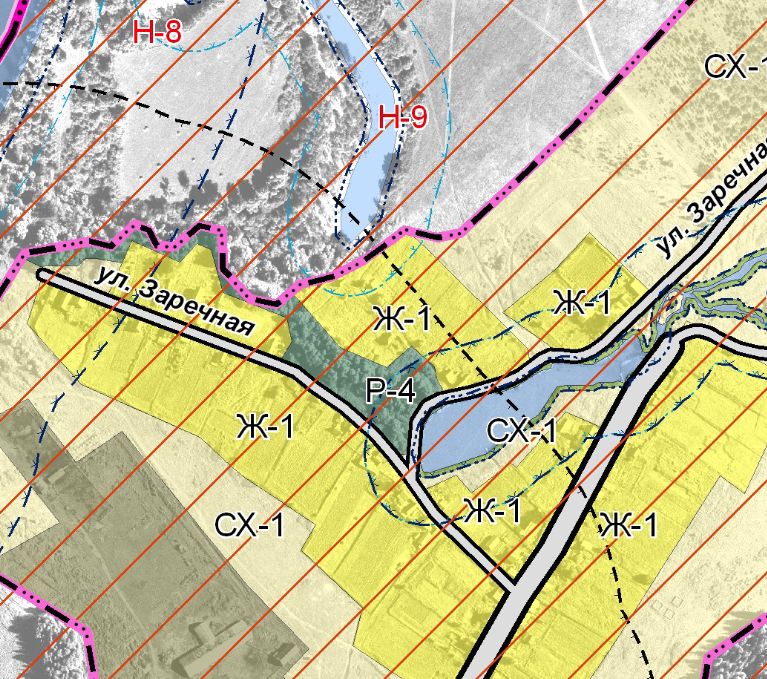 Земельный участок с кадастровым номером 18:04:177005:1, расположенный по адресу: УР, Воткинский район, д. Черепановка, ул. Заречная, д.28Статья 28. Градостроительные регламенты. Жилые зоны (в редакции от 30.12.2016г. – Распоряжение правительства Удмуртской Республики от 30.12.2016 № 1802-р)1. Зона застройки индивидуальными жилыми домами – Ж-1:1) зона Ж-1 предназначена для застройки индивидуальными жилыми домами усадебного типа, выделена для обеспечения правовых условий формирования жилых кварталов из отдельно стоящих жилых домов усадебного типа, с максимальным количеством этажей не выше трех включая мансардный этаж, с минимальным разрешенным набором услуг местного значения. Допускается размещение объектов социального и культурно-бытового обслуживания населения, преимущественно местного значения, иных объектов согласно градостроительным регламентам;2) основные виды разрешенного использования недвижимости:индивидуальные жилые дома, пригодные для постоянного проживания,
не предназначенные для раздела на квартиры, высотой не выше трех надземных этажей включая мансардный этаж, с приусадебными земельными участками с возможностью содержания домашнего скота и птицы (при условии, что не причиняет вреда окружающей среде и санитарному благополучии, не причиняет существенные неудобства жителям);блокированные (не более двух блоков) жилые дома этажностью не выше одного этажа с земельными участками при квартирах;личные подсобные хозяйства с размещением индивидуальных жилых домов, пригодных для постоянного проживания, не предназначенных для раздела на квартиры, высотой не выше трех надземных этажей с учетом мансардного этажа,
с приусадебными земельными участками с возможностью содержания домашнего скота и птицы (при условии, что не причиняет вреда окружающей среде и санитарному благополучии, не причиняет существенные неудобства жителям), производство сельскохозяйственной продукции;3) вспомогательные виды разрешенного использования:а) для индивидуальных жилых домов, блокированных (не более двух блоков) жилых домов, личных подсобных хозяйств:гаражи для личного легкового автомототранспорта не более чем на 2 машины (встроенно-пристроенные);подсобные и коммунальные строения, сооружения, хозяйственные постройки (для хранения дров, инструмента), мастерские, сараи, теплицы, парники, оранжереи индивидуального пользования, индивидуальные колодцы (при условии организации зоны санитарной охраны не менее 30- выше по потоку грунтовых вод), индивидуальные резервуары для хранения воды, индивидуальные бани, сауны, бассейны, надворные туалеты, септики (при условии удаления их на расстояние не менее  от окружающих жилых домов;строения содержания сельскохозяйственных животных, домашнего скота и птицы (при условии, что не причиняет вреда окружающей среде и санитарному благополучию, не причиняет существенные неудобства жителям);сады, огороды, плодовые, ягодные, декоративные растения, ягодные, овощные культуры;объекты (сети, сооружения) инженерно-технического обеспечения (газо-, водо-, тепло-, электрообеспечение, канализация, связь, телефонизация), обеспечивающие реализацию основного, условно разрешенного вида использования;площадки для сбора мусора;б) для иных основных и условно разрешенных видов использования:благоустройство и озеленение территории;объекты пожарной охраны (гидранты, резервуары, противопожарные водоемы);объекты (сети, сооружения) инженерно-технического обеспечения (газо-, водо-, тепло-, электрообеспечение, канализация, связь, телефонизация), обеспечивающие реализацию основного, условно разрешенного вида использования;4) условно разрешенные виды использования:объекты коммунального обслуживания с размещением объектов капитального строительства в целях обеспечения физических и юридических лиц коммунальными услугами, в частности: поставка воды, тепла, электричества, газа, предоставление услуг связи, очистка и уборка объектов недвижимости (котельных, насосных станций, водопроводов, линий электропередач, трансформаторных подстанций, газопроводов, линий связи, телефонных станций, канализаций, зданий или помещений, предназначенных для приема физических и юридических лиц в связи с предоставлением им коммунальных услуг);детские сады, иные объекты дошкольного воспитания;магазины товаров первой необходимости (общей площадью до 100 квадратных метров);объекты бытового обслуживания с размещением объектов капитального строительства, предназначенных для оказания населению или организациям бытовых услуг (мастерские мелкого ремонта, ателье, бани, парикмахерские, прачечные);пункты оказания первой медицинской помощи;